АДМИНИСТРАЦИЯ   ВЕСЬЕГОНСКОГО    РАЙОНА	ТВЕРСКОЙ  ОБЛАСТИ	П О С Т А Н О В Л Е Н И Ег. Весьегонск14.08. 2017                                                                                                                              № 374О внесении изменений в постановление администрации Весьегонского района от 08.05.2014 № 242 В связи с кадровыми изменениямип о с т а н о в л я ю:Внести в приложение 2 «Состав комиссии по делам несовершеннолетних и защите их прав при администрации Весьегонского района» к постановлению администрации Весьегонского района от 08.05.2014 № 242 «О комиссии по делам несовершеннолетних и защите их прав при администрации Весьегонского района» (далее – комиссия) следующие изменения:-вывести из состава комиссии: Демченко Любовь Игоревну- ввести в состав комиссии:Тихонову Наталью Александровну, и.о. начальника территориального отдела социальной защиты населения Весьегонского района Тверской области (по согласованию);Крестьянинову Наталью Сергеевну, главного специалиста-эксперта территориального отдела социальной защиты населения Весьегонского района Тверской области (по согласованию);Танину Татьяну Владимировну, инспектора по делам несовершеннолетних ООДУУП Весьегонского отделения полиции МО МВД России «Краснохолмский» (по согласованию). Опубликовать настоящее постановление в газете «Весьегонская жизнь» и разместить на официальном сайте муниципального образования Тверской области «Весьегонский район» в информационно-телекоммуникационной сети Интернет. Настоящее постановление вступает в силу после его принятия.Глава администрации района                                                       И.И. Угнивенко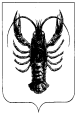 